Кожуркина Наталья Владимировна Конкурс "Осень золотая!";
Номинация "Кроссворды и головоломки"
Задания разработаны для проведения праздника "День осеннего именинника". Использованы для 1 класса в ноябре 2016г. Задания даны в период обучения грамоте, когда дети только начинают читать и писать, поэтому  имеют подсказки в виде цветового фона, картинок, стрелок.Задания  задумывались для работы в мини-группах, так как не все ещё дети знают все буквы, а в группе найдутся хорошо читающие.Рассыпались слова . Соберите их.  (командам даётся набор этих букв в разрезанном и перемешанном виде)Соберите  из карточек- слогов названия грибов:1 команда:    2 команда:3 команда:(карточки даны в разрезанном и перемешанном виде)Составьте как можно больше слов из букв словаС Ы Р О Е Ж К А  (слово написано на доске)(варианты:  сыр, кора, коса, сок, жар, кожа, оса, роса)Подпишите названия осенних цветов.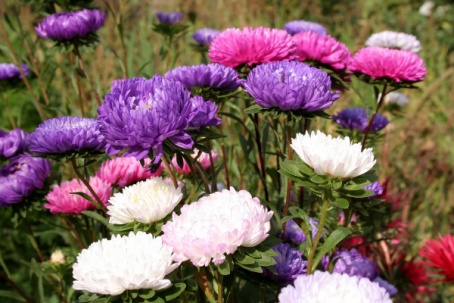 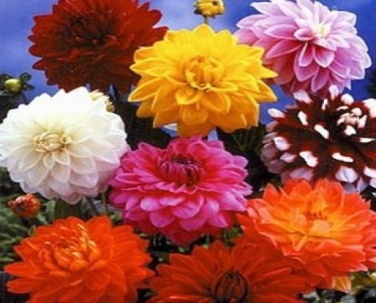 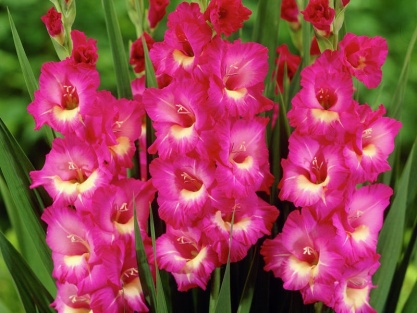 Разгадай  кроссворд. Угадай дерево по листочку.       2.        3.  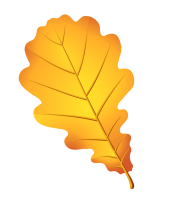 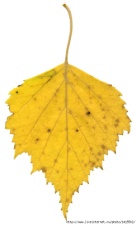 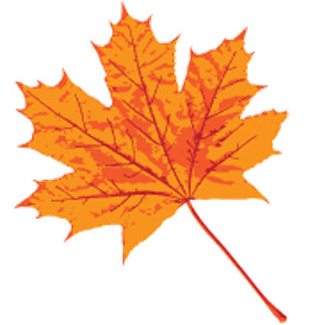 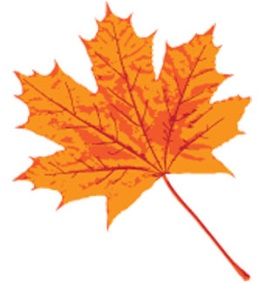 4.    5.     6.   7.  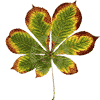 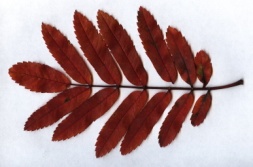 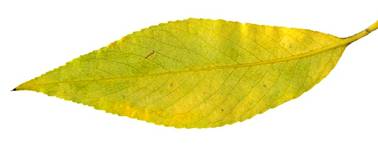 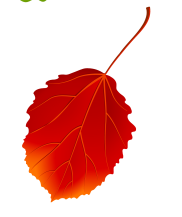 Ответы:Использованы  иллюстрации следующих сайтов:http://img.7dach.ru/uploads/images/00/00/71/2014/04/04/0f33ff.jpghttp://e-cveti.ru/wa-data/public/shop/products/16/09/916/images/1541/1541.970.jpghttp://mdseedlings.co.za/pictures/dahlia_SM.jpghttp://сезоны-года.рф/sites/default/files/images/detym/klen_osenniy_list.jpghttp://detvoraonline.ru/_mod_files/ce_images/listya/list7.pnghttp://900igr.net/up/datai/91786/0013-036-.jpghttp://morgoth.ru/images/2015/11/08/2d9f3c3f5f6576e19937b095e387a97c.gifhttp://www.alllessons.ru/wp-content/uploads/files/hello_html_m3e748f81.pnghttp://konspekta.net/zdamsamru/baza1/94185493597.files/image141.jpghttp://nachalo4ka.ru/wp-content/uploads/2014/07/listya-osinyi.pngтучаветердождьгрибподберезовиклисичкаподосиновикрыжикволнушкамухоморгдолыаргеоы75613  427О С И Н 5Р Я Б 6И Н А В 1Д 3  4К А Ш Т А Н УЛ 2Б Е Р Ё З А Н 